Use the sinusoidal lookup table at left to generate a sine wave using a Q4.4 format phase increment of 0001.1011.  Plot the “Base” and “Base + Offset*Delta” columns in the graph below.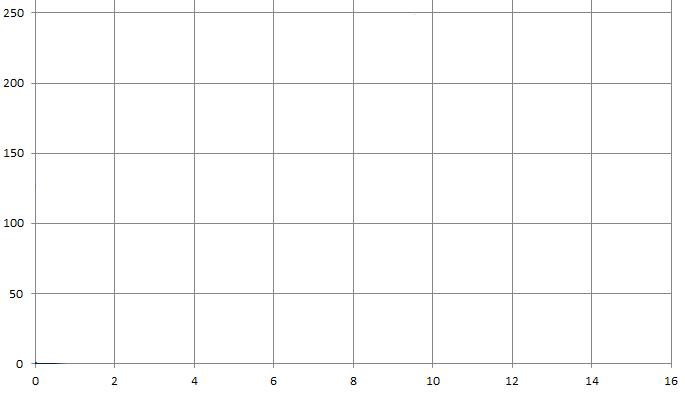 ---------------------------------------------------------------------------------------	BRAM_SDP_MACRO:	Simple Dual Port RAM 7 Series--	Source:		Xilinx HDL Libraries Guide, version 2012.4--	Link:	https://www.xilinx.com/support/documentation/sw_manuals/xilinx2012_2/ug953-vivado-7series-libraries.pdf--	Page:			10-------------------------------------------------------------------------------------sampleMemory: BRAM_SDP_MACRO generic map (BRAM_SIZE => "18Kb",			-- Target BRAM, "18Kb" or "36Kb"DEVICE => "7SERIES",			-- Target device: "VIRTEX5", "VIRTEX6", "SPARTAN6", "7SERIES"		DO_REG => 0, 				-- Optional output register disabled		INIT => X"000000000000000000",	-- Initial values on output port		INIT_FILE => "NONE",			-- WRITE_WIDTH => 16,			-- Valid values are 1-72 (37-72 only valid when BRAM_SIZE="36Kb")READ_WIDTH => 16,			-- Valid values are 1-72 (37-72 only valid when BRAM_SIZE="36Kb")		SIM_COLLISION_CHECK => "NONE", 	-- Simulation collision check		SRVAL => X"000000000000000000",	-- Set/Reset value for port output		INIT_00 => X"8BC28AF98A31896988A087D8870F8647857E84B583EC8323825A819180C88000",		INIT_01 => X"9830976A96A595DF95199452938C92C591FE913790708FA98EE18E198D528C8A",		INIT_02 => X"A462A3A2A2E0A21FA15DA09B9FD89F169E529D8F9CCB9C079B439A7F99BA98F5",		INIT_3E => X"7247717F70B76FF06F296E616D9A6CD46C0D6B476A8069BA68F5682F676A66A5",		INIT_3F => X"7ECF7E067D3D7C747BAC7AE37A1A7951788977C076F7762F7567749F73D6730E")				port map (		DO => DO,					-- Output read data port, width defined by READ_WIDTH parameter		RDADDR => vecAddrRead,		-- Input address, width defined by port depth		RDCLK => clk,	 			-- 1-bit input clock		RST => reset,				-- active high reset		RDEN => '1',				-- read enable 		REGCE => '1',				-- 1-bit input read output register enable - ignored		DI => DI,					-- Dummy write data - never used in this application		WE => "00",				-- write to neither byte		WRADDR => "0000000000",		-- Dummy place holder address		WRCLK => clk,				-- 1-bit input write clock		WREN => '0');				-- we are not writing to this RAM012711752216324442535244621671758127978103711912013914361578TimeIndexBaseDeltaOffset*DeltaBase + Offset*Delta00000.0000127175-127 = 48 = 1100000.0000*110000 = 00000.0000127+0 = 12710001.1011175216-175 = 41 = 1010010.1011*101001 = 11100.0011175+28 = 203234567891011121314